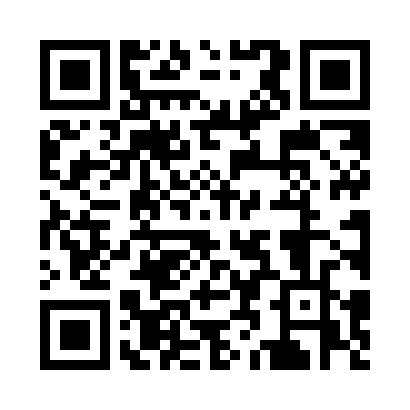 Prayer times for Ain Taya, AlgeriaWed 1 May 2024 - Fri 31 May 2024High Latitude Method: NonePrayer Calculation Method: Algerian Ministry of Religious Affairs and WakfsAsar Calculation Method: ShafiPrayer times provided by https://www.salahtimes.comDateDayFajrSunriseDhuhrAsrMaghribIsha1Wed4:165:5312:444:307:369:072Thu4:145:5112:444:317:379:083Fri4:135:5012:444:317:389:094Sat4:115:4912:444:317:389:115Sun4:105:4812:444:317:399:126Mon4:085:4712:434:317:409:137Tue4:075:4612:434:317:419:148Wed4:055:4512:434:317:429:169Thu4:045:4412:434:327:439:1710Fri4:035:4312:434:327:449:1811Sat4:015:4212:434:327:449:1912Sun4:005:4212:434:327:459:2013Mon3:595:4112:434:327:469:2214Tue3:585:4012:434:327:479:2315Wed3:565:3912:434:337:489:2416Thu3:555:3812:434:337:499:2517Fri3:545:3712:434:337:499:2618Sat3:535:3712:434:337:509:2819Sun3:525:3612:434:337:519:2920Mon3:515:3512:434:347:529:3021Tue3:505:3512:444:347:539:3122Wed3:495:3412:444:347:539:3223Thu3:485:3312:444:347:549:3324Fri3:475:3312:444:347:559:3425Sat3:465:3212:444:347:569:3526Sun3:455:3212:444:357:569:3627Mon3:445:3112:444:357:579:3728Tue3:435:3112:444:357:589:3829Wed3:435:3012:444:357:599:3930Thu3:425:3012:454:357:599:4031Fri3:415:3012:454:368:009:41